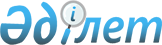 Маңғыстау облысында әлеуметтік маңызы бар азық-түлік тауарларына рұқсат етілген шекті бөлшек сауда бағаларының мөлшерін бекіту туралыМаңғыстау облысы әкімдігінің 2021 жылғы 14 қазандағы № 258 қаулысы. Қазақстан Республикасының Әділет министрлігінде 2021 жылғы 25 қазанда № 24867 болып тіркелді
      Қазақстан Республикасының "Сауда қызметін реттеу туралы" Заңының 8-бабы 2) тармақшасына, Қазақстан Республикасы Ұлттық экономика министрінің міндетін атқарушының "Әлеуметтік маңызы бар азық-түлік тауарларына бөлшек сауда бағаларының шекті мәндерін және оларға бөлшек сауда бағаларының шекті рұқсат етілген мөлшерін белгілеу қағидаларын бекіту туралы" 2015 жылғы 30 наурыздағы № 282 бұйрығына сәйкес (нормативтік құқықтық актілерді мемлекеттік тіркеу Тізілімінде № 11245 болып тіркелген) және Әлеуметтік маңызы бар азық-түлік тауарларына бөлшек сауда бағаларының шекті рұқсат етілген мөлшерін бекіту жөніндегі Комиссияның 2021 жылғы 22 шілдедегі ұсынымының негізінде Маңғыстау облысының әкімдігі ҚАУЛЫ ЕТЕДІ:
      1. "Күнбағыс майы" әлеуметтік маңызы бар азық-түлік тауарына рұқсат етілген шекті бөлшек сауда бағасы күнтізбелік 30 (отыз) күн мерзімге 1 литр үшін 783 теңге мөлшерінде бекітілсін.
      2. "Маңғыстау облысының кәсіпкерлік және сауда басқармасы" мемлекеттік мекемесі осы қаулының Қазақстан Республикасы Әділет министрлігінде мемлекеттік тіркелуін қамтамасыз етсін.
      3. Осы қаулы оның алғашқы ресми жарияланған күнінен кейін күнтізбелік он күн өткен соң қолданысқа енгізіледі.
					© 2012. Қазақстан Республикасы Әділет министрлігінің «Қазақстан Республикасының Заңнама және құқықтық ақпарат институты» ШЖҚ РМК
				
      Маңғыстау облысының әкімі 

Н. Ногаев
